Publicado en Sigüenza el 04/12/2018 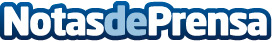 Ayuntamiento y Obispado renuevan convenio para restaurar edificios religiosos en las pedanías de SigüenzaSe firma desde 2016, y es el obispado quien decide a qué edificios destina los fondos. Los de 2018 se van a emplear en Moratilla de Henares. También hace unos días, el Ayuntamiento de Sigüenza renovó su convenio anual con Cáritas. Lo suscribieron en este caso, por quinta anualidad consecutiva, Pedro Simón y José Manuel Latre, alcalde de SigüenzaDatos de contacto:Ayuntamiento de SigüenzaNota de prensa publicada en: https://www.notasdeprensa.es/ayuntamiento-y-obispado-renuevan-convenio-para Categorias: Sociedad Castilla La Mancha Patrimonio http://www.notasdeprensa.es